附件1政府网站监管年度报表（2023年度）填报单位：裕民县信息化中心单位负责人：柳明辉      审核人：柳明辉      填报人：阿力曼古丽·夏里哈尔联系电话：0901-6526114         填报日期：2024年1月16日网站抽查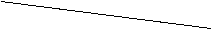 一季度二季度三季度四季度总计网站抽查网站总数（单位：家）网站总数（单位：家） 1 1 1 1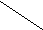 网站抽查抽查比例（单位：%）抽查比例（单位：%） 100 100 100 100网站抽查抽查网站数量（单位：家）抽查网站数量（单位：家） 1 1 1 11网站抽查抽查合格率（单位：%）抽查合格率（单位：%） 100 100 100 100网站抽查不合格网站数量（单位：家）不合格网站数量（单位：家） 0 0 0 0 0网站抽查问责人次（单位：人次）约谈 0 0 0 0 0网站抽查问责人次（单位：人次）书面检查 0 0 0 0 0网站抽查问责人次（单位：人次）通报批评 0 0 0 0 0网站抽查问责人次（单位：人次）警告或记过处分 0 0 0 0 0网站抽查问责人次（单位：人次）调离岗位或免职 0 0 0 0 0网站抽查问责人次（单位：人次）其他网站抽查是否纳入政府年度绩效考核是否纳入政府年度绩效考核□是（____%）　　　　　√否□是（____%）　　　　　√否□是（____%）　　　　　√否□是（____%）　　　　　√否□是（____%）　　　　　√否安全检查检查次数（单位：次）666666安全检查检查网站数量（单位：家） 1 1 1 1 1 1网站开设整合运行网站总数（单位：家） 1 1 1 1 1 1网站开设整合新开设网站数量（单位：家） 0 0 0 0 0 0网站开设整合整合迁移网站数量（单位：家） 0 0 0 0 0 0“我为政府网站找错”平台网民留言办理收到留言数量（单位：条）222222“我为政府网站找错”平台网民留言办理按期办结数量（单位：条）222222“我为政府网站找错”平台网民留言办理超期办结数量（单位：条） 0 0 0 0 0 0假冒政府网站处置发现数量（单位：个） 0 0 0 0 0 0假冒政府网站处置处置数量（单位：个） 0 0 0 0 0 0人员培训培训次数（单位：次）666666人员培训培训人次（单位：人次）333333人员培训培训天数（单位：天）565656565656其　　他 开普与网站监测每日首页监测，每季度提供一次全站监测报告。 开普与网站监测每日首页监测，每季度提供一次全站监测报告。 开普与网站监测每日首页监测，每季度提供一次全站监测报告。 开普与网站监测每日首页监测，每季度提供一次全站监测报告。 开普与网站监测每日首页监测，每季度提供一次全站监测报告。 开普与网站监测每日首页监测，每季度提供一次全站监测报告。 开普与网站监测每日首页监测，每季度提供一次全站监测报告。